発熱時（37.5度以上）の来店はご遠慮ください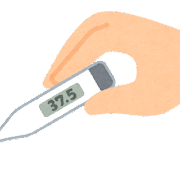 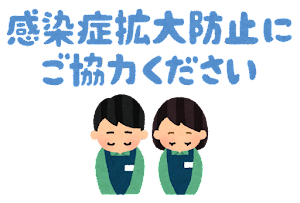 飲食時以外はマスクの着用をお願いします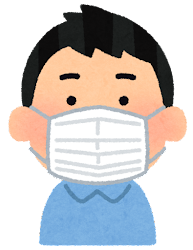 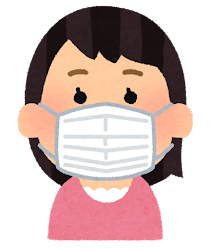 ご入店時はマスク着用をお願いします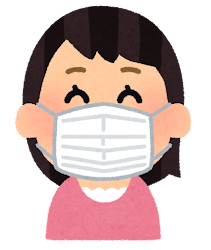 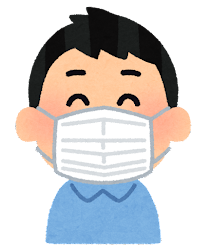 　　　　　　　　　　　　　　静岡県からのお願い　　　　　　　　　　　　　～連絡先の記入について～入店管理簿　（来店日：　　　月　　　日 ）入店管理簿　（来店日：　　　月　　　日 ）入店管理簿　（来店日：　　　月　　　日 ）入店管理簿　（来店日：　　　月　　　日 ）入店管理簿　（来店日：　　　月　　　日 ）入店管理簿　（来店日：　　　月　　　日 ）No.入店時間代表者氏名※代表者のみ連絡先ｸﾞﾙｰﾌﾟ人数備考記入例17：00静岡　太郎090-〇〇〇〇-○○○○３人－No.入店時間代表者氏名※代表者のみ連絡先ｸﾞﾙｰﾌﾟ人数備考記入例17：00静岡　太郎090-〇〇〇〇-○○○○３人－No.入店時間代表者氏名※代表者のみ連絡先ｸﾞﾙｰﾌﾟ人数備考記入例17：00静岡　太郎090-〇〇〇〇-○○○○３人－No.入店時間代表者氏名※代表者のみ連絡先ｸﾞﾙｰﾌﾟ人数備考記入例17：00静岡　太郎090-〇〇〇〇-○○○○３人－No.入店時間代表者氏名※代表者のみ連絡先ｸﾞﾙｰﾌﾟ人数備考記入例17：00静岡　太郎090-〇〇〇〇-○○○○３人－No.入店時間代表者氏名※代表者のみ連絡先ｸﾞﾙｰﾌﾟ人数備考記入例17：00静岡　太郎090-〇〇〇〇-○○○○３人－